令和４年４月２１日　港区教育委員会事務局学務課では、４月に区立小・中学校からお子さまへ、就学援助の申請書を配布しました。　就学援助を受けるには、希望する方のみ港区教育委員会事務局学務課へ郵送または、窓口持参にて申請書を提出していただいています。令和４年４月15日（金）が申請書提出期限でしたが、就学援助を希望する方で、まだ申請書を提出していない方はいらっしゃいませんか。申請書を提出していない方は、４月中に必ず申請書を提出してください。　申請書は、各学校の事務室でも配布をしています。お手元にない方は、学校または下記までお問い合わせください。問合せ・提出先港区教育委員会事務局学校教育部学務課学校運営支援係　就学援助担当〒105-8511　港区芝公園１－５－２５　電話03-3578-2731April 21, 2022　The application paperwork for ‘Financial Assistance for School’ was distributed by Minato board of education to all elementary and junior high schools in April. 　To receive Financial Assistance for School, only those who wish to apply for ‘Financial Assistance for School’, need to submit an application. (by mail or to city hall)The application deadline was written as Friday, April 15th. However if you would still like to apply for ‘Financial Assistance for School’ applications must be made before the end of April. 　The applications were distributed at individual schools. If you do not have it, you should contact your school directly.ContactSchool Aid applications for Minato city board of education. 〒105-8511　Minato-ku, Shibakoen 1-5-25  phone:03-3578-2731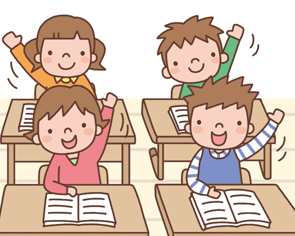 